MøtereferatKjersti B. TharaldsenReferent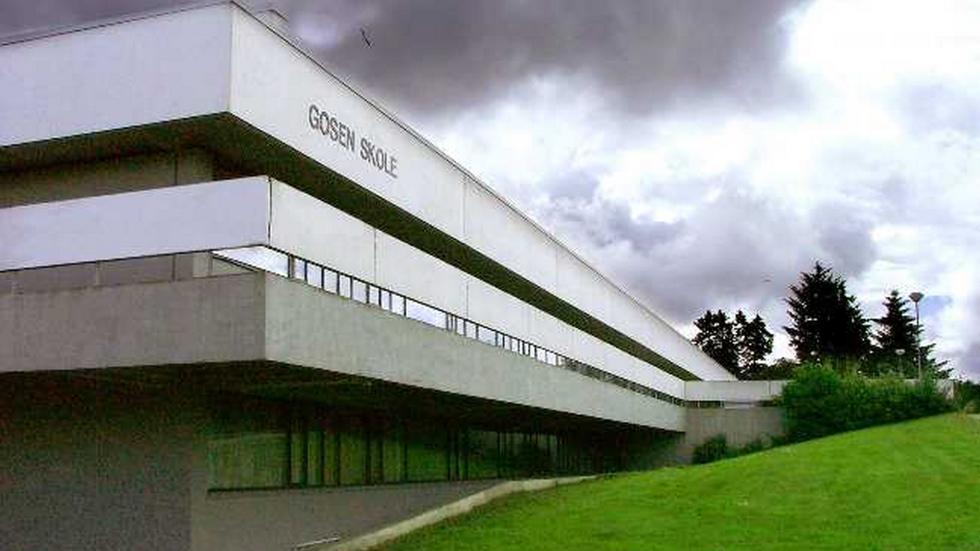 Gosen skolePostadr.: Sophus Buggesgate 13, 4041 HafrsfjordBesøksadr.: Sophus Buggesgate 13Telefon: 51599300 Faks: 51599301E-post: gosen.skole@stavanger.kommune.no www.stavanger.kommune.noOrg.nr.: NO 964 965 226Gruppe:FAU – Gosen skoleMøtested:Gosen skole, møterommet ved hovedinngangenMøtedato/ -tid:01.11.20231900 - 2100 Deltakere:FAU-representanter, vara møtte for 9B, og avdelingslederKopi til:Sak nr.:1Godkjenning av møtereferat fra 04.10.2023Møtereferat godkjent.2Godkjenning av møteinnkalling og saksliste.Møteinnkalling og saksliste godkjent.3Orientering v/avdelingsleder. Skolemat3 buffeter per trinn, porsjonsvis varmmat mandager og resterende dager brødmat med variert pålegg. Tilbud i kantinen torsdager og fredager. Ingen forventning/ønske om at kantinen benyttes daglig for kjøp av mat. Halloween-markeringFrivillig for elever å kle seg ut. Varierende om dette ble gjort. Elevene pyntet fint.Nasjonale prøverGjennomføres i tiden fremover og blir tema på utviklingssamtalene hvor elever møter lærer med foreldre. Prøvene brukes som redskap til hva elevene kan for videre arbeid med læringsstøtte. Det blir ikke gitt karakter.SkolegårdElever har gitt innspill og ønsker: sitteplass, lekeapparat, god fotballbane, styrke-/treningsapparat er noe av det som går igjen. Ansatt undersøkelse gjennomføres nå.4Juleball 2023: oppdatering og veien videre
Juleball - Google DriveJuleballkomiteen orienterte om arbeidet hittil. Det har vært befaring på IMI Forum. Dette er rimeligste alternativet (kr. 295,- med pappservise, kr. 315,- ved vanlig servise, begge inkludert lys-/lydhjelp). Skolen har mulighet til økonomisk å støtte elever/familier med behov for det.  IMI har erfaring og tilrettelegger godt for slike arrangement, både når det gjelder organisering, gjennomføring og allergener. Elevene kan selv velge pynt og hvordan bordene settes. Det er foaje med sittegruppe tilgjengelig dersom elevene ønsker å sitte og prate sammen. Området er avgrenset. Det vil være behov for 4 foreldre per klasse som bidrag. Foreløpig dato er torsdag 14.12.2023. Juleballkomiteen ber resterende FAU-medlemmer om støtte ved behov, og komiteen kontakter elevrådskontakt for møte med elevene for å få deres innspill. Klassekontakter kan også bes om å hjelpe til i gjennomføringen av arrangementet.5Undersøkelse fra FUG: Foreldreutvalget for grunnopplæringen (FUG) er et nasjonalt og selvstendig organ som jobber for et godt skole-hjem samarbeid. De ønsker å få et innblikk i FAU sitt arbeid ved skoler landet rundt gjennom en anonym spørreundersøkelse. Samlede resultater vil bli publisert på FUGs hjemmeside rundt årsskiftet. Frist: fredag 03.11.2023.Undersøkelsen ble gjennomført i møtet. Det fremkom behov for å få på plass vedtatte rutiner for ulike oppgaver blant FAU. Dette tas opp neste møte. 6FUGs foredragspakke, våren 2024, til orientering.Kun ett punkt var relevant for FAU. Foredragspakken ble tatt til orientering.7EventueltOrientering om natteravnene sitt arbeid samt mulig støtte under julebord for elevene.Orientering om temasamling for foresatte på Sølvberget. Avdelingsleder legger også ut melding på Vigilo.